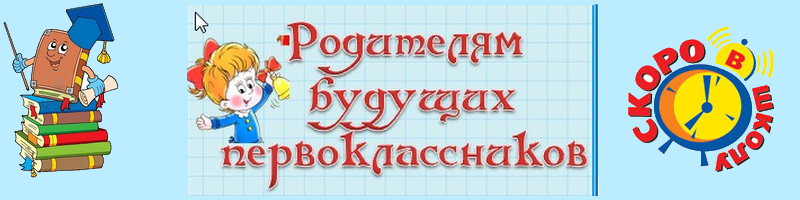 Советы родителям будущих первоклассниковВашему ребенку исполнилось 6-7 лет. Вы уже определили школу, в которой он будет учиться. Но готов ли ваш ребенок к обучению в школе? Все ли сделано вами для того, чтобы резкие изменения в жизни будущего ученика прошли спокойно, безболезненно?Дошкольное детство – один из самых важных этапов жизни ребенка. Без полноценно прожитого, всесторонне наполненного детства вся его последующая жизнь будет ущербна. За время от рождения до школьного возраста ребенок из беспомощного существа превращается в человека, владеющего всеми основными началами человеческой культуры. Он идет по этому пути не в одиночестве, рядом с ним постоянно находятся взрослые люди. Только психологически грамотное сопровождение развития ребенка обеспечит максимальную реализацию всех имеющихся у него возможностей, позволит избежать многих трудностей и отклонений в ходе его психического и личностного развития.Существуют параметры, определяющие уровень психического развития ребенка. Родителям надо знать, что к 6-ти годам словарный запас ребенка должен составлять до 4000 слов, ему доступен смысл простых пословиц и поговорок. Ребенок легко видит сюжетную связь картинок и составляет по ним рассказ, без затруднения обобщает и вычленяет предметы, решает простые арифметические задачи, знает много игр, умеет выдумывать сюжет, ориентируется в пространстве, времени (вчера, сегодня, завтра), в отношениях между людьми, изображает человека (голова, шея, туловище, обувь). Всем этим навыкам ребенка учат в дошкольных образовательных учреждениях, поэтому, если ребенок воспитывается дома, родителям самим необходимо проверить наличие этих навыков у ребенка и принять все меры для их развития, в случае отставания от норм.Большое значение имеет психологическая готовность ребенка к школьному обучению, под которой понимается необходимый и достаточный уровень психического развития ребенка для освоения школьной учебной программы в условиях обучения в коллективе сверстников.Ребенок, готовый к школе, ХОЧЕТ учиться, у него есть познавательная потребность, которую он не может удовлетворить дома. Школа - это связующее звено между детством и взрослостью. Если посещение дошкольного учреждения является добровольным, то учеба в школе строго обязательна и дети, достигшие школьного возраста должны понимать, что школа открывает им доступ во взрослую жизнь.Ученые-психологи, анализируя необходимые предпосылки учебной деятельности, выделяют следующие параметры:умение детей сознательно подчинять свои действия правилу, обобщенно определяющему способ действия;умение ориентироваться на заданную систему требований;умение внимательно слушать говорящего и точно выполнять задания, предлагаемые в устной форме;умение самостоятельно выполнять требуемое задание по зрительному образцу.В наших школах при изучении интеллектуального компонента психологической готовности к школе основной акцент делается не на сумму усвоенных ребенком знаний (хотя и это тоже немаловажный фактор), а на уровень интеллектуальных процессов – ребенок должен уметь выделять существенное в явлениях окружающей действительности, уметь сравнивать их, видеть сходное и отличное. Он должен научиться рассуждать, находить причины явлений, делать выводы.Еще одна составляющая психологической готовности к школе - развитие речи. Речь тесно связана с интеллектом, отражает как общее развитие ребенка, так и уровень его логического мышления. Поэтому в дошкольных образовательных учреждениях обязательно есть занятия по развитию речи, а дома ребенку предлагайте пересказывать небольшие тексты и придумывать свои.Трудности, возникающие при обучении в первом классе, чаще всего обусловлены тем, что:Ребенок в дошкольном детстве не приучился ограничивать свои желания, преодолевать трудности.У ребенка заранее сформировался страх перед школой.Ребенку, наоборот, рисовали школьную жизнь и будущие успехи самого ребенка в радужных тонах. Столкновение с реальностью может вызвать резко отрицательное отношение к школе.Поэтому родители должны понимать, что подготовка к школе - это не только хорошо подобранный детский сад, центр раннего развития или частный репетитор, но и грамотный психологический настрой ребенка, да и самих родителей. Обеспокоенность, тревожность родителей передается и детям.Очень полезно родителям заранее познакомиться с будущим учителем своего ребенка, подробно расспросить, что необходимо приобрести, приготовить для учебы, узнать о правилах и требованиях в школе. Дети в этом возрасте очень бояться отличаться от других и любая мелочь (отсутствие ручки, карандаша или тетради) может повергнуть их в панику и вызвать нежелательный стресс.Учеба должна приносить радость ребенку и чем меньше отрицательных эмоций будет у него с первых дней, тем легче пройдет процесс школьной адаптации – очень сложный процесс для первоклассников, когда вокруг все новое и впечатления перехлестывают через край.С первых дней приучайте ребенка собирать портфель не перед выходом из дома, а заранее. Сначала делайте это вместе с ним, затем приучайте его готовиться самостоятельно. Но очень долго (может быть, и весь первый класс – контролируйте!). Школьная одежда также должна быть приготовлена заранее, чтобы избежать лишней суеты перед школой.Дорога в школу и домой (если вы сопровождаете ребенка) – это самое благоприятное время для эмоционального контакта с вашим ребенком. Побуждайте своего маленького ученика рассказывать о своих впечатлениях, об успехах и неудачах. Задавайте ему так называемые открытые вопросы, чтобы получить развернутый ответ, а не просто «да» или «нет» (это целая наука – потренируйтесь!). Идите с ребенком рядом, возьмите его за руку, иногда склоняйтесь к нему, чтобы установить зрительный контакт, погладьте по голове, слегка обнимите. Все это – знаки открытого эмоционального общения. Ребенок почувствует вашу заинтересованность и приучится делиться с вами своими мыслями. Это очень важный компонент правильного воспитания. Тогда вы сможете вовремя увидеть признаки какого-либо неблагополучия и принять необходимые меры.Всегда быть в курсе всех учебных дел своего ребенка очень важно для родителей. В первом классе родителям приходится учиться со своими детьми. Именно родители должны стать самыми прилежными учениками. Знать, как правильно выводить букву «О», писать цифру 8 или решать первые математические задачи. Домашние задания подразумевают присутствие, помощь и контроль взрослого. Начинающий ученик часто не в состоянии выполнить все самостоятельно, поэтому будьте готовы и к такой помощи. Даже если домашнее задание не предусмотрено в первом классе, все равно без повторения и закрепления дома не обойтись!Позже надо приучать ребенка к самостоятельному выполнению заданий. Сначала простых, затем и более сложных. Но так же, как и с портфелем, не забывайте контролировать.И еще одно правило – как можно реже произносите слова: «Я уже ничего не помню, не знаю». При общении с детьми запомните - вы можете и знаете все! Если забыли – повторите, разберитесь, посоветуйтесь с учителем. Вы должны помнить, что ваше спокойствие и невозмутимость при встрече с любым школьным материалом создадут для ваших детей (особенно пока они достаточно малы) определенное чувство безопасности и уверенности. Ребенку важно знать, что ему всегда придут на помощь, когда будет тяжело. Самое главное – не бросать ребенка, когда ему трудно. Учение – непростая работа и детям порой не под силу справиться с этой работой самостоятельно. Будьте готовы прийти на помощь своему ребенку, а методы и способы пусть подскажет вам ваше родительское сердце или опытный педагог.Обязательно поддерживайте тесный контакт с учителем вашего ребенка, чтобы вместе решать проблемы-большие и маленькие, чтобы процесс обучения в школе воспринимался как естественное состояние развивающейся личности, а не стал бы тяжелым бременем на все одиннадцать лет. Чтобы дети любили учиться и школьные годы остались в их памяти, как доброе, светлое, чистое время.Редакция «Психологической газеты»11.09.2017